Sulejów, 18.02.2022 r.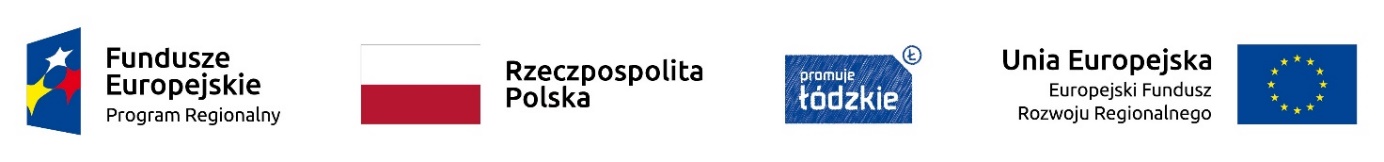 Znak sprawy: IZ.ZP.271.1.2022dotyczy: postępowania o udzielenie zamówienia publicznego prowadzonego w trybie podstawowym bez przeprowadzenia negocjacji pn.: „Budowa Przedszkola Miejskiego w standardzie pasywnym wraz z zagospodarowaniem działki nr ewid. 81 przy ul. Opoczyńskiej w SulejowieDziałając na podstawie art. 284 ust. 6 ustawy z dnia 11 września 2019 r. Prawo zamówień publicznych w związku z wpłynięciem do Zamawiającego pytań do przedmiotowego postępowania, Zamawiający udziela następujących wyjaśnień:Pytanie 1Prosimy o wskazanie na planie PZT lokalizacji słupów oznaczonych w przedmiarze jako L1 i L2.Odpowiedź 1:W załączeniu PZT z oznaczeniami opraw.Pytanie 2Prosimy o doprecyzowanie parametrów technicznych opraw: LK, Z2, Z3, które są wyszczególnione w przedmiarze, a których brak w projekcie i STWiOR.Odpowiedź 2:Oprawy LK projektowane są w szybie windowym. Oprawa Z2 projektowana jest w podcieniu przy głównym wejściu do budynku. Oprawy Z3 projektowane są do oświetlenia zewnętrznych wejść do budynku. Oprawy pokazane są na rzutach. Parametry opraw Z2, Z3 znajdują się w STWiOR. Oprawa LK – Oprawa typu kanałowego, E27, 1x100W, podstawa tworzywo sztuczne szare, klosz szkło, metalowa siatka ochronna, stopień ochrony  IP44, IK06. Pytanie 3Prosimy o potwierdzenie, że razem z kablem zasilającym słupy oświetleniowe, nie należy układać bednarki jako instalacji uziemiającej słupy.Odpowiedź 3:Jeżeli bednarka nie będzie układana to uziemić należy skrajne słupy tak aby rezystancja nie była większa niż 30 om, a wszystkie podłączyć do żyły PE kabla zasilającego.Pytanie 4Prosimy o udostępnienie schematu systemu sterowania oświetleniem DALI.Odpowiedź 4:Konfigurację systemu należy określić wg DTR zastosowanych urządzeń.Pytanie 5Prosimy o ponowną analizę systemu DALI, gdyż występują urządzenia tego systemu w pomieszczeniach, gdzie oprawy oświetleniowe są zasilane z rozdzielnicy RO2, w której nie ma sterownika systemu DALI, a niektóre sterowniki systemu mają więcej opraw do wysterowania, niż przewiduje to system DALI.Odpowiedź 5:Należy zastosować sterowniki o odpowiedniej ilości linii DALI. W projekcie przewidziano zastosowanie 2 sterowników DALI. Sterownik w rozdzielnicy RO1 przewidziano do sterowania opraw na parterze, a sterownik w rozdzielnicy RO3 do sterowania opraw na piętrze. Nie jest to obligatoryjne i w zależności od zastosowanych urządzeń konfiguracja systemu powinna być wykonana zgodnie z DTR tych urządzeń.Pytanie 6Prosimy o analizę instalacji BMS, gdyż brak w rozdzielnicy BMS okablowania do sterowników ogrzewania STO.Odpowiedź 6:Okablowanie do sterowników ogrzewania i związany z tym zakres prac pokazany jest również na schemacie ideowym systemu automatyki budynkowej BMS rys. 2102-PW-EB-S01.Pytanie 7Jednocześnie prosimy o przedłużenie terminu składania ofert o 7 dni.Odpowiedź 7:Zamawiający wydłuża termin składania ofert (informacja poniżej).Pytanie 8Prosimy o udostępnienie opisu oraz ponowną analizę instalacji sterowania roletami, gdyż na schemacie (rys. 2102-PW-IE-S17) jest okablowanie typu YDY.Jednocześnie prosimy o potwierdzenie, że w tej instalacji należy zastosować czujnik pogodowy słoneczno-wiatrowy.Odpowiedź 8:W załączeniu opis przekazywany wraz z całą dokumentacją oraz aktualizacja schematu 2102-PW-IE-S17. Czujnik pogodowy należy zastosować.Pytanie 9Prosimy o potwierdzenie, że w instalacji alarmowej w WC (przyzywowej) dla niepełnosprawnych nie ma centralki sygnalizacji, a alarmy są tylko lokalnie przy danym pomieszczeniu WC.Odpowiedź 9:Zamawiający potwierdza, że instalacja jest lokalna bez centralki zbiorczej zgodnie z wymogami PFU pkt. 3.11.Pytanie 10Prosimy o potwierdzenie, że w instalacji oddymiania nie przewiduje się przycisku awaryjnego otwierania drzwi napowietrzających kontrolowanych również przez instalację systemu wideodomofonowego.Odpowiedź 10:Zamawiający potwierdza, że nie ma takiej potrzeby, ponieważ wyjście z klatki schodowej 0.02 jest możliwe poprzez użycie klamki.Pytanie 11Jednocześnie prosimy o przedłużenie terminu składania ofert o 7 dni.Odpowiedź 11:Zamawiający wydłuża termin składania ofert (informacja poniżej).Pytanie 12Zwracamy się do Zamawiającego z wnioskiem o zmianę treści SWZ w zakresie warunków udziału w postępowaniu określonych w Rozdziale VI pkt 2 ppkt 4 lit. SWZ - poprzez wydłużenie okresu doświadczenia wskazanego w rozdziale VI pkt 2 ppkt 4 lit. SWZ z 5 lat do lat 6, co pozwoli na zapewnienie odpowiedniego poziomu konkurencji w postępowaniu o udzielenie zamówienia publicznego i zwiększenie kręgu wykonawców, którzy będą mogli ubiegać się o pozyskanie zamówienia, a w konsekwencji będzie miało pozytywny wpływ na koszty inwestycji.Wnosimy również o wydłużenie terminu składania ofert do 01-03-2022Odpowiedź 12:Zamawiający zmienia zapisy zawarte w punkcie 6.2.4. Rozdziału 6 SWZ w miejscu dotyczącym posiadania doświadczenia przez WykonawcęZ: „6.2.4.	zdolności technicznej lub zawodowej, tj.: Zamawiający wymaga, aby Wykonawcy wykazali, że• posiadają doświadczenie - w okresie ostatnich 5 lat przed upływem terminu składania ofert, a jeżeli okres prowadzenia działalności jest krótszy – w tym okresie, wykonali roboty budowlane, których przedmiotem było: a) wykonanie co najmniej jednego budynku z uzyskaniem certyfikatu próby szczelności na poziomie nie gorszym niż 0,6 h-1 wykonany zgodnie z normą PN-EN ISO 9972:2015-10 lub równoważnąorazb) wykonanie co najmniej jednego budynku o kubaturze min. 2500 m³, w konstrukcji żelbetowej/murowanej. (…)”NA: „6.2.4.	zdolności technicznej lub zawodowej, tj.: Zamawiający wymaga, aby Wykonawcy wykazali, że• posiadają doświadczenie - w okresie ostatnich 7 lat przed upływem terminu składania ofert, a jeżeli okres prowadzenia działalności jest krótszy – w tym okresie, wykonali roboty budowlane, których przedmiotem było: a) wykonanie co najmniej jednego budynku z uzyskaniem certyfikatu próby szczelności na poziomie nie gorszym niż 0,6 h-1 wykonany zgodnie z normą PN-EN ISO 9972:2015-10 lub równoważnąorazb) wykonanie co najmniej jednego budynku o kubaturze min. 2500 m³, w konstrukcji żelbetowej/murowanej. (…)”Zamawiający zmienia zapisy zawarte w punkcie 7.2.1 Rozdziału 7 SWZ w miejscu dotyczącym wykazu robót budowlanychZ:„7.2.1.	 spełnianie warunków udziału w postępowaniu, wskazanych w pkt. 6.2.4. SWZ, tj.: (…)• wykaz robót budowlanych wykonanych nie wcześniej niż w okresie ostatnich 5 lat przed upływem terminu składania ofert, a jeżeli okres prowadzenia działalności jest krótszy - w tym okresie, wraz z podaniem ich rodzaju, daty, miejsca wykonania i podmiotów, na rzecz których roboty te zostały wykonane, oraz załączeniem dowodów określających, czy te roboty budowlane zostały wykonane należycie, przy czym dowodami, o których mowa, są referencje bądź inne dokumenty sporządzone przez podmiot, na rzecz którego roboty budowlane zostały wykonane, a jeżeli Wykonawca z przyczyn niezależnych od niego nie jest w stanie uzyskać tych dokumentów - inne odpowiednie dokumenty (wg Załącznika nr 4 do SWZ),”  NA:„7.2.1.	 spełnianie warunków udziału w postępowaniu, wskazanych w pkt. 6.2.4. SWZ, tj.: (…)• wykaz robót budowlanych wykonanych nie wcześniej niż w okresie ostatnich 7 lat przed upływem terminu składania ofert, a jeżeli okres prowadzenia działalności jest krótszy - w tym okresie, wraz z podaniem ich rodzaju, daty, miejsca wykonania i podmiotów, na rzecz których roboty te zostały wykonane, oraz załączeniem dowodów określających, czy te roboty budowlane zostały wykonane należycie, przy czym dowodami, o których mowa, są referencje bądź inne dokumenty sporządzone przez podmiot, na rzecz którego roboty budowlane zostały wykonane, a jeżeli Wykonawca z przyczyn niezależnych od niego nie jest w stanie uzyskać tych dokumentów - inne odpowiednie dokumenty (wg Załącznika nr 4 do SWZ),”  Zamawiający przekazuje zmieniony Załącznik nr 4 do SWZ - Wykaz robót budowlanych. Zamawiający wydłuża termin składania ofert (informacja poniżej).Pytanie 13Zwracamy się do Zamawiającego z wnioskiem o zmianę treści SWZ w zakresie opis kryteriów oceny ofert w postępowaniu określonych w Rozdziale XV pkt 15.1 SWZ - poprzez zmniejszenie kryterium doświadczenia zawodowego kierownika budowy co pozwoli na zapewnienie odpowiedniego poziomu konkurencji w postępowaniu o udzielenie zamówienia publicznego i zwiększenie kręgu wykonawców, którzy będą mogli ubiegać się o pozyskanie zamówienia, a w konsekwencji będzie miało pozytywny wpływ na koszty inwestycji.Wieloletnia praktyka w przetargach wskazuje iż wymieniona punktacja często uniemożliwia wybór oferenta posiadającego zrównoważoną cenę i posiadającego doświadczenie w wykonywanych budynkach. W naszej ocenie doświadczenie kierownika powinno stanowić 10% kryterium ocen.Wnosimy o zmianę pkt 15.115.1 Przy wyborze najkorzystniejszej oferty Zamawiający będzie się kierował wyłącznie następującym kryteriami oceny ofert:Cena - 90 % (90 pkt)Doświadczenie zawodowe kierownika budowy - 10 % (10 pkt)Kryterium I: Cena (C)C= (cena oferty najtańszej niepodlegającej odrzuceniu/ cena oferty badanej)x 90Kryterium „Cena” będzie rozpatrywane na podstawie ceny ofertowej wpisanej przez Wykonawcę w formularzu oferty. Oferta otrzyma zaokrągloną do dwóch miejsc po przecinku ilość punktów wynikającą z działania wyliczonego na podstawie powyższego wzoru. W tym kryterium można uzyskać maksymalnie 90 punktów. Do badania kryterium Cena Zamawiający uwzględni tylko oferty niepodlegające odrzuceniu.Kryterium II: Doświadczenie zawodowe kierownika budowy (D)a) Punkty w tym kryterium będą przyznawane za dodatkowe doświadczenie zawodowe osoby wskazanej przez Wykonawcę do pełnienia funkcji kierownika budowy tj. za doświadczenie w pełnieniu funkcji kierownika budowy lub inspektora nadzoru inwestorskiego przy robocie polegającej na budowie budynku wraz z uzyskaniem certyfikatu próby szczelności na poziomienie gorszym niż 0,6 h-1 wykonanym zgodnie z normą PN-EN ISO 9972:2015-10 lub równoważną włącznie z odbiorem końcowym i uzyskaniem decyzji o pozwoleniu na użytkowanie, w ilości większej niż minimum wymagane do wykazania spełniania warunku udziału w postępowaniu (tj. przy co najmniej dodatkowej jednej robocie).b) Za każdą realizację spełniającą powyższe warunki, na której ww. osoba pełniła funkcję kierownika budowy, oferta otrzyma punkty wskazane poniżej (maksymalnie można otrzymać 40pkt). Ocenie w kryterium będą podlegały jedynie informacje zawarte w formularzu ofertowym.W przypadku gdy wykonawca w formularzu ofertowym nie poda imienia i nazwiska osoby na funkcję kierownika budowy na potrzeby oceny w kryterium oceny ofert, wykonawca otrzyma 0 pkt. Jeżeli wykonawca poda w formularzu ofertowym osobę, a w wyniku zastosowania art. 274 ust. 1 lub art. 128 ust. 1 ustawy Pzp w zakresie okoliczności, o których mowa w art. 125 ust. 1 ustawy Pzp, wskaże inną osobę niż podana na stanowisko, które podlega ocenie i punktacji w ramach kryterium oceny ofert „Doświadczenie zawodowe kierownika budowy”, Zamawiający w kryterium przyzna Wykonawcy 0 pkt.Uwaga: Zamawiający wymaga przedstawienia w formularzu ofertowym tylko jednej osoby do pełnienia funkcji kierownika budowy, która będzie uczestniczyła w realizacji zamówienia. W przypadku gdy Wykonawca wskaże więcej niż jedną osobę do pełnienia ww. Funkcji w formularzu, Zamawiający będzie oceniał jedynie tylko tę osobę, która została wskazana w pierwszej kolejności.Punktacja:1 dodatkowa realizacja – 5 pkt2 dodatkowe realizacje – 10 pktKażda z ofert otrzyma liczbę punktów jaka wynika ze wzoru:LP = C + DLP – całkowita liczba punktów przyznanych ofercieC- liczba punktów przyznanych za kryterium nr I – CenaD – liczba punktów przyznanych za kryterium nr II - Doświadczenie zawodowe kierownika budowyWnosimy również o wydłużenie terminu składania ofert do 01-03-2022r.Odpowiedź 13:Zamawiający nie wyraża zgody na zmianę treści SWZ w części dotyczącej Kryterium oceny ofert. Zamawiający wydłuża termin składania ofert (informacja poniżej).Ponadto działając na podstawie art. 286 ust. 1 ustawy z dnia 11 września 2019 r. Prawo zamówień publicznych Zamawiający informuje, że zmienia się zapisy punktu 16.2 lit. e Rozdziału 16 SWZZ:e) kopii (potwierdzonych za zgodność z oryginałem przez osobę/y uprawnioną/e do reprezentowania wykonawcy) ważnych uprawnień budowlanych i aktualnych zaświadczeń o przynależności do właściwej izby samorządu zawodowego kierownika budowy uprawniających do wykonywania tych funkcji zgodnie z przepisami odrębnymi.NA: e) kopii (potwierdzonych za zgodność z oryginałem przez osobę/y uprawnioną/e do reprezentowania wykonawcy) ważnych uprawnień budowlanych i aktualnych zaświadczeń o przynależności do właściwej izby samorządu zawodowego kierownika budowy i kierowników robót uprawniających do wykonywania tych funkcji zgodnie z przepisami odrębnymi.Zamawiający informuje, że zmianie uległ wykaz drzew do wycięcia. Zamawiający przekazuje w załączeniu dokument dotyczący inwentaryzacji zieleni pn. „sulejów_inwentaryzacja_08_2021 - drzewa do przesadzenia”, w którym kolorem żółtym zaznaczono drzewa, które należy przesadzić. W celu umożliwienia zapoznania się z załączonymi dokumentami oraz przygotowania ofert działając na podstawie art. 286 ust. 3 ustawy z dnia 11 września 2019 r. Prawo zamówień publicznych informuję, że zmienia się terminy składania i otwarcia ofert oraz termin związania ofertą:- termin składania ofert na: 01.03.2022 r. godzina 11:00;- termin otwarcia ofert na: 01.03.2022 r. godzina 11:30;- termin związania ofertą na: 30.03.2022 r.Zamawiający informuje, że w wyniku dokonanych zmian dokonał zmiany treści ogłoszenia o zamówieniu.BURMISTRZ SULEJOWAWojciech Ostrowski